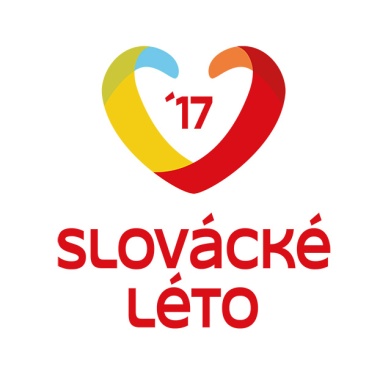 TZ - Jubilejní Slovácké léto: víc deště i pomociUplynulých deset dní patřilo v Uherském Hradišti jubilejnímu 10. ročníku sportovně-hudebního festivalu Slovácké léto. 10 dnů, 250 tun písku na Masarykově náměstí, 1 pódium, 9 sportovních disciplín, více než 1 000 registrovaných sportovců, 24 koncertů, 6 zábavných programů pro děti i dospělé, 1 skákací hrad, 1 přímý televizní přenos, a to vše před očima tisíců spokojených fanoušků.Letos Slovácké léto ještě víc než v uplynulých ročnících pomáhalo. 4 500 korun získala Česká olympijská nadace, 10 850 korun poputuje na podporu aktivity Podané ruce Lukáškovi. Poprvé se Slováckému létu věnovala i ČT4 Sport, když v přímém přenosu zachytila finále prestižního mezinárodního turnaje Staropramen Cool Super Cup.Déšť nikoho nezastavilV letošním roce víc než v minulých ročnících Slovácké léto potrápil déšť. „Všechny sportovní, hudební i doprovodné programy ale proběhly beze změn,“ má radost hlavní organizátor festivalu Marek Pochylý. V doprovodných programech letos poprvé figurovala například velmi úspěšná módní přehlídka, se zájmem se setkal také Fitness Day pod taktovkou Olgy Šípkové a Jana Ondera nebo skateboardová exhibice přímo na Masarykově náměstí. Sobotní Karibská Mezcla Party na Kolejním nádvoří se stala největší latino party letošního roku na Uherskohradišťsku a navštívili ji lidé nejen z okresu, ale také z Brna nebo Ostravy.Staropramen Cool Super Cup přivedl do Hradiště volejbalovou špičkuStaropramen Cool Super Cup je seriál čtyř nejprestižnějších mezinárodních volejbalových turnajů a Slováckému létu se letos dostalo pocty stát se hostitelem jednoho z nich. Konal se v termínu 7. až 9. července na Masarykově náměstí a finále v přímém přenosu přenášela ČT4 Sport. Turnaje se účastnila nejelitnější volejbalová špička z celé České republiky i několik dvojic ze zahraničí. Ondřej Perušič a David Schweiner jsou čeští beachvolejbaloví reprezentanti a v Uherském Hradišti byli nasazenými jedničkami. „Na světové úrovni je pár turnajů, kde se hraje přímo ve městě. Ne přímo na náměstí, bývá to spíš u moře, a tak se hraje na pláži. A i v Česku se to stává tradicí, hrává se na náměstích a nám se to líbí. Přijde víc lidí, všichni o tom ví, všichni si všimnou, že se něco děje, vše se odehrává víc v centru dění. A my samozřejmě rádi hrajeme před spoustou diváků,“ pochvaloval si atmosféru turnaje v Uherském Hradišti David Schweiner.Sport pomáháUž od roku 2009 patří k festivalu Benefice Slováckého léta. V posledních letech si výtěžek z prodeje plyšáků, vstupného na skákací hrad nebo společenských večerů sdružení Mysli Jinak a dalších aktivit rozdělují Domov pro osoby se zdravotním postižením Medlovice a Diakonie Českobratrské církve evangelické – střediska CESTA Uherské Hradiště. Benefiční aktivity pro tyto dvě instituce budou pokračovat ještě i v dalších měsících.Letos se ale organizátoři rozhodli pomáhat ještě víc. Výtěžek z registračních poplatků do turnaje Mix Amatér v plážovém volejbalu podpořil Českou olympijskou nadaci, která pečuje o sportovce ve věku 6 až 18 let. „Pro Českou olympijskou nadaci se vybralo 4 500 Kč. Tým BENZA na 3. místě se navíc vzdal své ceny za třetí místo ve prospěch právě této nadace,“ děkuje Marek Pochylý.Do historicky prvního běžeckého závodu Slováckého léta na 5 a 10 kilometrů se celkově zapojilo 217 běžců. 50 korun z každé registrace bylo opět poskytnuto na dobrou věc. Celkem 10 850 korun podpoří Lukáška z Mařatic, který trpí akutní lymfoblastickou leukémií. 11. ročník Slováckého léta se uskuteční v termínu 29. června až 8. července 2018. Vše podstatné o akci najdete na webu www.slovackeleto.cz.Slovácké léto je desetidenní sportovně-hudební festival, který se od roku 2007 (tehdy ještě jako dvoudenní) koná v historickém centru Uherského Hradiště, postupně i na dalších místech a sportovištích v trojměstí Staré Město – Uherské Hradiště - Kunovice. V písečné aréně uprostřed Masarykova náměstí se odehrávají sportovní turnaje pro amatéry i profesionály, každý večer zdarma hrají největší hvězdy českého a slovenského hudebního nebe. Nedílnou součástí festivalu jsou benefiční aktivity a akce, které mají za cíl motivovat ke sportu a fair play děti.  Kontakt:Ing. Marek Pochylýpochyly@slovackeleto.cz Mgr. Petra Kučerovákucerova@slovackeleto.cz737 43 61 50